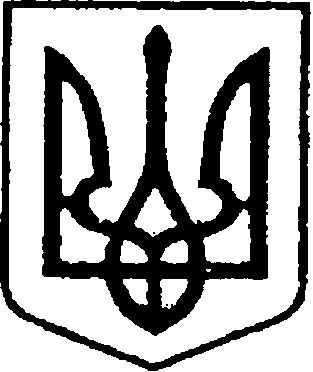                                                                 УКРАЇНА                                                                              ЧЕРНІГІВСЬКА ОБЛАСТЬ              Н І Ж И Н С Ь К А    М І С Ь К А    Р А Д А                                           29 сесія VIIІ скликанняР І Ш Е Н Н Явід 28 березня  2023 року                     м. Ніжин	                            № 47-29/2023	Відповідно до статей 25, 26, 42, 59, 60, 73 Закону України «Про місцеве самоврядування в Україні», Закону України «Про приватизацію державного і комунального майна», Постанови Кабінету Міністрів України від 10 грудня 2003 року № 1891 «Про затвердження методики оцінки майна», Регламенту Ніжинської міської ради Чернігівської області, затвердженого рішенням Ніжинської міської ради від 27 листопада 2020 року № 3-2/2020 (зі змінами), враховуючи наказ № 96 від 19 жовтня 2022 року «Про створення аукціонної комісії для продажу комплексу нежитлових будівель, розташованих за адресою: місто Ніжин, вулиця Толстого Л., будинок 52б», протокол №1 від 19 жовтня  2022 року засідання аукціонної комісії для продажу комплексу нежитлових будівель, розташованих за адресою: місто Ніжин, вулиця Толстого Л., будинок, 52б, довідку комунального підприємства «Керуюча компанія «Північна» Ніжинської міської ради від 19.10.2022 року № 124 про балансову вартість майна; наказ № 95 від 19 жовтня 2022 року «Про створення аукціонної комісії для продажу комплексу нежитлових будівель, розташованих за адресою: місто Ніжин, вулиця Толстого Л., будинок 52а», протокол №1 від 19 жовтня  2022 року засідання аукціонної комісії для продажу комплексу нежитлових будівель, що розташовані за адресою: місто Ніжин, вулиця Толстого Л., будинок, 52а, довідку комунального підприємства « Оренда комунального майна» Ніжинської міської ради від 18 10.2022 року № 168 про балансову вартість майна,  міська рада вирішила:1.Затвердити висновок незалежної оцінки про вартість комплексу нежитлових будівель, загальною площею 1038,6 кв. м., розташованих  за адресою:   Чернігівська   обл.,  м. Ніжин, вулиця, Толстого Л., будинок 52б,  в сумі  1 562 350,20 грн. (Один мільйон п`ятсот шістдесят дві тисячі триста п`ятдесят грн. 20 коп.) з урахуванням ПДВ, вартість без урахування ПДВ складає 1 301 958,50 грн. (Один мільйон триста одна тисяча дев`ятсот п`ятдесят вісім  грн. 50 коп.), сума ПДВ складає 260 391,70 грн (Двісті шістдесят тисяч триста дев`яносто одна грн. 70 коп.) для цілей приватизації.	2. Затвердити висновок незалежної оцінки про вартість комплексу нежитлових будівель, загальною площею 676 кв. м., розташованих  за адресою:   Чернігівська   обл.,  м. Ніжин, вулиця, Толстого Л., будинок 52а,  в сумі 2 740 960,78 грн. (Два мільйони сімсот сорок тисяч дев’ятсот шістдесят грн. 78 коп.) з урахуванням ПДВ, вартість без урахування ПДВ складає 2 284 133,98 грн. (Два мільйони двісті вісімдесят чотири тисячі сто тридцять три грн. 98 коп.), сума ПДВ складає 456 826,80 грн (Чотириста п`ятдесят шість тисяч вісімсот двадцять шість грн. 80 коп.) для цілей приватизації.3. Начальнику відділу комунального майна Управління комунального майна та земельних відносин Ніжинської міської ради Чернеті О.О. забезпечити оприлюднення даного рішення на офіційному сайті Ніжинської міської ради протягом п’яти робочих днів після його прийняття.4. Організацію виконання даного рішення покласти на першого заступника міського голови з питань діяльності виконавчих органів ради Вовченка Ф.І., начальника Управління комунального майна та земельних відносин Ніжинської міської ради Чернігівської області Онокало І.А.5. Контроль за виконанням даного рішення покласти на постійну комісію міської ради з питань житлово-комунального господарства, комунальної власності, транспорту і зв’язку та енергозабезпечення (голова комісії – Дегтяренко В.М.). Міський голова                                                                       Олександр КОДОЛАВізують:Начальник  Управління комунального майна та земельних відносин Ніжинської міської ради	                                Ірина ОНОКАЛОПерший заступник міського головиз питань діяльності виконавчих органів ради                                                                      Федір ВОВЧЕНКОСекретар Ніжинської міської ради                                    Юрій ХОМЕНКОНачальник відділу юридично-кадровогозабезпечення  апарату виконавчого комітету Ніжинської міської ради                                     В’ячеслав ЛЕГАГоловний спеціаліст – юрист відділу Бухгалтерського обліку, звітності та правового забезпечення управліннякомунального майна та земельних відносин Ніжинської міської ради			         Сергій САВЧЕНКОГолова постійної комісії міської ради з питань житлово-комунального господарства, комунальної власності, транспорту і зв’язку та енергозбереження                                                      Вячеслав ДЕГТЯРЕНКО                                                          Голова постійної комісії   міської ради з питань регламенту,  законності,  охорони прав і свобод громадян, запобігання корупції, адміністративно-територіального устрою,         депутатської діяльності та етики                                    Валерій САЛОГУБПро затвердження висновків про вартість майна  комунальної власності Ніжинської міської територіальної громади: комплексу нежитлових будівель, розташованих за адресою: Чернігівська область, місто Ніжин, вулиця Толстого Л., 52б та комплексу нежитлових будівель, розташованих за адресою: Чернігівська область, місто Ніжин, вулиця Толстого Л., 52а, що підлягають приватизації 